ИНВЕСТИЦИОННОЕ ПРЕДЛОЖЕНИЕ 
ВОЛХОВСКОГО МУНИЦИПАЛЬНОГО РАЙОНА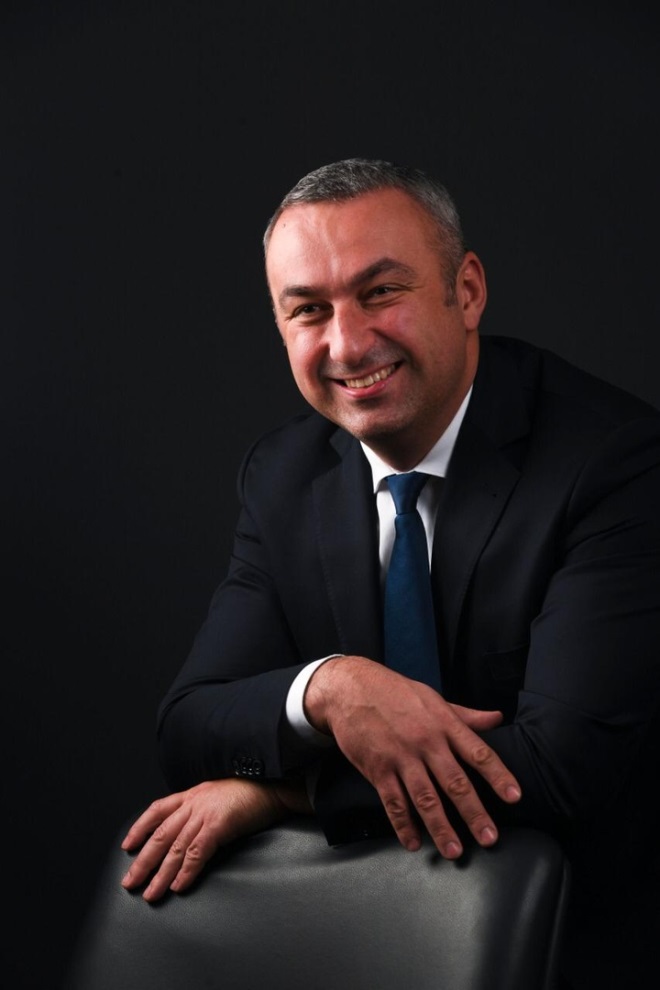 Наши предки недаром выбрали ладожскую землю и берега «седого» Волхова для образования самых первых поселений на Руси. Выигрышная геопозиция района дает возможность и для создания комфортной среды проживания, и для развития деятельности в самых различных направлениях. Волховский район всегда был первенцем: у нас первая Столица Руси, первая ГЭС, первый Алюминиевый завод. Инвесторы, которые к нам приходят также обречены становиться первыми!Мы гордимся и помним нашу Великую историю достижений. Волховская территория имеет удобную транспортную логистику и действительно является самым привлекательным районом для инвесторов.1. Общая информация о муниципальном образовании1.1. Географическое положениеВолховский муниципальный район расположен в центральной части Ленинградской области, граничит на северо-востоке с Лодейнопольским, на юго-востоке с Тихвинским, на юге с Киришским, на западе с Кировским муниципальными района Ленинградской области. С севера территория муниципального района омывается водами Ладожского озера. По территории муниципального района протекают реки Волхов, Сясь и Паша.Площадь территории в границах Волховского муниципального района с учётом акватории Ладожского озера составляет 842 841 га (за площадь муниципального района принята площадь соответствующего полигонального объекта цифровой картографической основы М 1 : 50 000,  полученная  в ГИС ARCVIEW), площадь территории Волховского муниципального района составляет 512465 га, без учета площади акватории Ладожского озера. 1.2. Население муниципального образованияЧисленность населения Волховского муниципального района составляет  85,9 тыс. человек, в том числе городское – 63,1 тыс. человек (73,4%),  сельское – 22,8 тыс. человек (26,6%).По данным Петростата число родившихся за 2021 год составило 566 человек, что на 4 человека меньше, чем за прошлый год. Число умерших по сравнению с показателем 2020 года увеличилось на 181 человека и составило 1812 человек. 1.3. Управление муниципальным образованиемВолховский муниципальный район Ленинградской области наделен статусом муниципального района в соответствии с областным законом Ленинградской области от 06.09.2004 года № 56-оз «Об установлении границ и наделении соответствующим статусом муниципального образования Волховский муниципальный район Ленинградской области и муниципальных образований в его составе».Административным центром муниципального района является город Волхов (муниципальное образование город Волхов). В состав Волховского муниципального района входят три городских поселения и 12 сельских поселений. Преобразований муниципального района и поселений в его составе после 2005 года не производилось.Совет депутатов Волховского муниципального района формируется из числа представителей поселений Волховского муниципального района.  Выборы действующего состава Совета депутатов муниципальных образований Волховского муниципального района  состоялись 08 сентября 2019г. Срок полномочий – 5 лет. Совет депутатов состоит из 30 депутатов, в т.ч. 15 депутатов – главы поселений, входящих в состав муниципального района, и 15 депутатов представительных органов указанных поселений, избираемых представительными органами поселений из своего состава в соответствии с нормой представительства. На 31.12.21г. фактическая численность депутатов Совета Волховского муниципального района составляет 30 депутатов.Администрацию Волховского муниципального района возглавляет глава администрации  Брицун А.В. Дата начала осуществления главой администрации своих полномочий с 21.10.2019 г. Глава администрации назначается по контракту. Контракт с главой заключен на срок полномочий Совета депутатов Волховского муниципального района Ленинградской области.Общая численность работников органов местного самоуправления Волховского муниципального района по состоянию на 31.01.2021 года  составляет 309 человека.1.4. Ведущие муниципальные и региональные СМИОрганами официальных публикаций правовых актов местного самоуправления Волховского муниципального района являются газеты «Волховские огни» и сетевое издание «Ленинградское областное информационное агентство» (Леноблинформ). Лидером информационного рынка северо-запада и основным источником официальной информации Правительства и Законодательного собрания Ленинградской области является газета «Вести».2. РесурсыНедра Волховского муниципального района Ленинградской области хранят разнообразное минеральное сырье, представленное следующими основными видами:фосфор и фосфориты, пески кварцевые, известняки, пески строительные, песчано-гравийный материал, кирпично-черепичные и керамзитовые глины и суглинки, торф.Распределенный фонд твердых полезных ископаемых на территории муниципального района представлен месторождением известняков Сельцо-Бабино и тремя месторождениями песка: Кисельня,  Прусына Горка и Прусына  Горка 2, все три объекта эксплуатируются.Нераспределенный фондИзвестнякиВ нераспределенном фонде не выделено перспективных минерально-сырьевых объектов строительных известняков. Перспективы увеличения добычи качественных строительных известняков связаны с развитием карьера Сельцо-Бабино, которое работает в настоящее время не более чем на 60% от лицензионных плановых объемов.Пески строительные и песчано-гравийный материалВ нераспределенном фонде на балансе числятся притрассовые карьеры песка Безово, Моршагино, карьер № 1, карьер № 2, а также песчано-гравийного материала Соловьево. Эти карьеры эксплуатировались в различные периоды и практически на всех имеются остаточные запасы песка и  песчано-гравийного материала, который возможно использовать для ремонта автодорог и местных нужд.Задача выделения объектов кондиционного песка и ПГМ для различных строительных целей (растворы, бетоны и др.) остается для территории Волховского муниципального района по-прежнему актуальной. Кирпично-черепичные и керамзитовые глины и суглинкиНа балансе кирпично-черепичных и керамзитовых глин в качестве подготовленных к освоению числятся три месторождения с разведанными и утвержденными запасами по промышленным категориям. К ним относятся Веретье Б-1033, Манихинское Б-511 и Любаевское Б-403. Все три объекта отнесены к перспективным. При условии разработки этих месторождений в течение 30 лет (расчетная величина) возможная годовая производительность составит 344,6 тыс.м3 Наиболее хорошо изучено месторождение Любаевское, находящееся в 25 км к востоку  от г. Новая Ладога. Обоснована рентабельность функционирования предприятия по производству керамического рядового и лицевого кирпича производительностью 15 млн.шт. условного кирпича в год. В результате работ выделен северо-западный участок для расположения карьера, подсчитаны промышленные запасы и проведены экономические расчеты. Суглинки месторождения Веретье разведаны в 1991 г. и пригодны для производства полнотелого кирпича различных марок.Глины месторождения Манихинское пригодны для производства кирпича, керамических изделий и дренажных труб. Пески кварцевыеВ нераспределенном фонде к разряду объектов с неопределенными перспективами  отнесено проявление Староладожское. По предварительным оценкам мощность вскрыши достигает 12–15 метров. Ресурсы, возможные к освоению (стекольные пески) оцениваются в количестве 10–20 млн. тонн. Проявление рекомендовано для постановки поисковых и оценочных работ и выдачи соответствующих лицензий. Торф В Волховском муниципальном районе насчитывается 186 торфяных месторождений, из них: верховых болот — 78,  переходных —52, низинных — 56.Повсеместное распространение и наличие разных по площади торфяных месторождений позволяют использовать торфяной фонд в широких размерах как для промышленных целей, так и в сельском хозяйстве.2.2 Трудовые ресурсыУровень регистрируемой безработицы по Волховскому муниципальному району на 01 января 2022 года по сравнению с показателем 01 января 2021 года снизился на 0,69 пп и составил 0,29% от экономически активного населения (58,0 тыс. чел. на 01.01.2022); численность зарегистрированных безработных на 01.01.2022 в сравнении с численностью на 01.01.2021 снизилась в 3,5 раза и составила 166 человек. За двенадцать месяцев 2021 года заявлено 6996 вакансии (на 01.01.2022 года 1659 вакансий).Количество трудоустроенных граждан за январь-декабрь 2021 года                   в сравнении с аналогичным периодом 2020 года незначительно снизилось  на 11,7%  и составило 1378 человек.Через службу занятости населения за январь-декабрь 2021 года прошло 
134 инвалида (38 состояло на учете на начало года и 96 зарегистрированы вновь). Всего трудоустроено 26 инвалидов, в т. ч. 23 человека по направлению службы занятости, остальные трудоустроились самостоятельно. Эффективность трудоустройства инвалидов составила 27,1%.За январь-декабрь 2021 года заключены 2 договора на возмещение затрат по заработной плате 2 работодателям при трудоустройстве 2 инвалидов и 2 наставников. Заключен 1 договор на возмещение заработной платы 1 работодателю при трудоустройстве 5 несовершеннолетних граждан.За январь-декабрь 2021 года  заключены 5 договоров на создание рабочих мест для инвалидов. Трудоустроены 5 инвалидов.Инвалиды получили государственные услуги службы занятости по: профессиональной ориентации – 84, психологической поддержке – 
46, социальной адаптации – 42. По состоянию на 01.01.2022  уровень безработицы МО Волховское ГП – 0,28% (- 0,68 пп к 01.01.2021), МО Новоладожское ГП – 0,11% (- 0,60 пп                         к 01.01.2021), МО Сясьстройское ГП – 0,40% (- 0,78 пп к 01.01.2021).Регистрируемый уровень безработицы сельских МО Волховского района в среднем составляет 0,28% от экономически активного населения.3. Социально-экономическое развитие муниципального образования3.1. Уровень жизниЗа 2021 год среднесписочная численность работников крупных и средних  предприятий сохранилась на уровне показателя 2020 года и составила 20,2 тысячи человек. Размер среднемесячной начисленной заработной платы работников по крупным и средним предприятиям  увеличился на 9,6% и составляет  51053 рублей.3.2 Основные экономические параметрыЭкономика района представлена практически всеми отраслевыми комплексами: обрабатывающее производство, производство и распределение электроэнергии, газа и воды, транспорт и связь, строительство, сельское хозяйство, оптовая и розничная торговля. Наиболее развито обрабатывающее производство, в том числе: химическая промышленность, целлюлозно-бумажное производство, производство пищевых продуктов, производство напитков. Объем отгруженных товаров собственного производства, выполненных работ и услуг крупных и средних предприятий по всем видам экономической деятельности за 2021 год составил 50,8 млрд. руб., что на 45,7% выше показателя прошлого года.Доля продукции обрабатывающих производств в общем объеме товаров и услуг за отчетный период 2021 года составляет 81,1% или 41,2 млрд. рублей, рост к показателю 2020 года составил 54,6%.  В общем объеме отгруженных товаров собственного производства Волховского муниципального района сельское хозяйство составляет 5,2%. По итогам 2021 года объем отгруженной продукции крупными и средними предприятиями сельского и лесного хозяйства в стоимостном выражении составил 2661,2 млн.руб., что на 5,5% выше показателя 2020 года. Объем отгруженной продукции по отрасли «животноводство» рост по отношению к 2020 году составил 2,4%, по  отрасли «растениеводство» - 12,4%. Валовый надой молока сократился на 4% к показателю 2020 года и составил 52,9 тыс. тонн. Поголовье стада крупного рогатого скота по состоянию на 01 января 2022 года увеличилось на 37 голов и составляет 13,4 тыс.голов (в т.ч. коров 6,9 голов). За 2021 года оборот розничной торговли увеличился на 43,8% по сравнению с показателем прошлого года и составил 18,6 млрд. руб., оборот общественного питания составил 293,9 млн. руб., что в 2,2 раза выше показателя 2020 года. Показатель учитываемого объема платных услуг населению составил 1,0 млрд.руб. на 5% ниже показателя 2020 года.  Объем инвестиций в основной капитал крупных и средних предприятий за отчетный период оценивается на сумму 12,98 млрд.руб. (в 1,4 раза выше показателя 2020 года). Обрабатывающие производства района обеспечивают 83% инвестиций, предприятия сельского хозяйства – 5,3%. Соотношение собственных и привлеченных средств в общей сумме инвестиций по итогам 2021 года составляет 91,2% и 8,8%  соответственно.Волховский филиал АО «Апатит» группы «ФосАгро» продолжает строительство комплекса по производству фосфорсодержащих удобрений. До 2026 года объем инвестиций в проект, оценивается на уровне 33,7 млрд. рублей, численность работающих увеличится на 200 человек. К 2023 году –на месте старого завода, построенного в 1932 году, будет создан новый производственный комплекс с мощностями, созданными на основе наилучших доступных технологий и позволяющими производить 800 тысяч тонн аммофоса в год. Предприятие станет технологическим лидером отрасли на ближайшие несколько десятилетий.Предприятие увеличивает мощности по выпуску сульфата алюминия  - высококачественного коагулянта, входящего в региональную программу по импортозамещению, идеально подходящего для очистки питьевой воды в Санкт-Петербурге и Ленинградской области. Все технические и технологические мероприятия, которые ведутся на волховском комплексе ФосАгро, направлены на то, чтобы завод стал образцом современного, экологически чистого производства с минимизированным влиянием на окружающую среду. Ответной реакцией «ФосАгро» на озабоченность общественности состоянием атмосферного воздуха в городе стала установка в Волхове стационарного поста непрерывного автоматического контроля атмосферного воздуха стоимостью более 10 млн. рублей. Данные с поста контроля воздуха в режиме реального времени поступают в Единую дежурную диспетчерскую службу района.Это первый в Ленинградской  области экологический пост  автоматического непрерывного контроля атмосферного воздуха. До 2025 года планируется установить второй пост в левобережной части города Волхова.В апреле 2021 года состоялась церемония открытия первой очереди завода по производству строительных объектов жилого и промышленного назначения на основе нового конструкционного материала панели CLT - ЗАО «Ладожский домостроительный комбинат». На сегодняшний день мощность «Ладожского ДСК» составляет 60 тыс. м3 в год готовых конструкционных изделий на основе CLT. При выходе на проектную мощность  завод способен будет выпускать 167 тыс. м3 конструкционных элементов для домостроения. Это обеспечит строительство порядка 400 тыс. м2 жилых и промышленных зданий и сооружений в год. Общий бюджет инвестиционного проекта – 5,1 млрд. рублей. На Сясьском ЦБК появилось упаковочное скоростное оборудование нового поколения. В  ближайшие три года  Сясьский ЦБК планирует модернизацию производства на 5,5 млрд. рублей, в результате чего мощности комбината вырастут на 30%. В 2021 году проект модернизации сухарной продукции ООО «Сясьстройский хлебозавод» был признан губернатором Ленинградской области масштабным, что позволит предприятию арендовать дополнительные земельные участки в обход процедуры торгов. Для закупки оборудования, строительства кафе, магазина и складских помещений в предприятие планируется инвестировать 201 млн. рублей. Проект модернизации нацелен на импортозамещение десертной продукции и расширение географии поставок: на данный момент продукция завода поставляется не только в торговые сети России, но и за границу. Новые производственные и торговые мощности предприятия обеспечат работой 59 человек. Завершение модернизации и расширения планируется.Агропромышленный комплекс Волховского муниципального района  это многоотраслевой сектор экономики, результаты деятельности которого основаны на плодотворной работе крупных предприятий  и фермерских хозяйств   при поддержке государственных и муниципальных органов власти.По итогам 2021 года отмечается результативная работа агропромышленного комплекса Волховского района: объем отгруженной продукции составил 2,7 млрд. руб., превысив  показатель за 2020 год на  5,5 % . На территории района осуществляют свою деятельность 23 хозяйствующий субъекта в сфере агропромышленного и  рыбохозяйственного комплекса. В сфере молочного животноводства 5 предприятий имеют статус племенного завода: АО «Волховское, АО «Заречье»,  ООО «ПЗ «Мыслинский», ООО «ПЗ «Новоладожский»,                       АО «Алексино» и  статус  племенного репродуктора имеет ООО «Ферма» и одно предприятие товарное ООО «Пашское». На территории МО Потанинское СП осуществляет деятельность по развитию козоводства предприятие ООО «Восточное Приладожье». АО «Новая Голландия» - предприятие по производству цветов. ООО «Рассвет плюс» занимается доращиванием  свиней.  По данным Петростата среднесписочная численность работников   сельского хозяйства составляет 864 человека, на 1,4 %  ниже показателя за 2020 год. Уровень среднемесячной заработной платы в целом по отрасли отчетный год   превысил показатель за 2020 год на 8,8 % и  составил 44,2 тыс.руб.На 1 января 2022 года поголовье стада  составило 13 тысяч голов, в т.ч. поголовье дойного стада 6,8 тысяч коров.   В  2022 год валовый надой молока составил 53 тысячи тонн, удой на 1 фуражную корову составил 7907 кг (97 % к уровню прошлого года).  В современных условиях развития экономики  добиться стабильных результатов в агропромышленном секторе невозможно без государственной поддержки, объем которой в 2021 год у составил более 326 млн.руб. из бюджетов всех уровней.Мероприятия, направленные на развитие АПК, включены в план мероприятий муниципальной программы «Развитие сельского хозяйства Волховского муниципального района». В 2021 году в рамках реализации программных мероприятий субсидии из бюджета Волховского муниципального района предоставлены                                        6 сельскохозяйственным предприятиям на развитие отраслей растениеводства - 3,6 млн. руб. и животноводства -  4 млн.руб.На реализацию мероприятия «Поддержка развития крестьянских (фермерских) хозяйств, личных подсобных хозяйств населения»  в рамках подпрограммы  «Поддержка малых форм хозяйствования Волховского муниципального района»  в  2021 г.  при софинансировании из областного бюджета на компенсацию части затрат на приобретение комбикормов направлено 8,4 млн. рублей на основании 56 заключенных Соглашений, в т.ч с 6 КФХ и 50 с гражданами, ведущим личное подсобное хозяйство.В рамках реализации мероприятия «Поддержка развития садоводческих, огороднических некоммерческих объединений (СНО)» субсидия на возмещение части затрат, возникающих в связи выполнением работ по созданию и восстановлению объектов инженерной инфраструктуры предоставлена  СНТ «Бумажник» на общую сумму 440 тыс. руб.4. БюджетОбъем доходов консолидированного бюджета Волховского муниципального района за 2021 год составил 5090,8 млн. рублей. Объем безвозмездных поступлений составил 69,8% от общей суммы доходов консолидированного бюджета или 3551,8 млн. рублей. Расходы осуществлены на сумму 5119,1 млн. рублей. 5. Инфраструктура5.1. ТранспортТранспортная система Волховского муниципального района включает в себя автомобильный, железнодорожный. Транспортная доступность обеспечена сетью железных дорог с крупным железнодорожным узлом в городе Волхове. Основными предприятиями отрасли являются: Волховстроевское отделение Октябрьской железной дороги, ООО «Пальмира».По территории Волховского муниципального района проходит сеть Октябрьской железной дороги с крупным железнодорожным узлом в г. Волхове. В городе Волхов находятся железнодорожные станции «Волховстрой-1» и «Волховстрой-2». По уровню технического развития и оснащенности Волховстроевское отделение входит в тройку самых грузонапряженных отделений и направлений отрасли. Судоходными на территории муниципального района является реки Свирь, Волхов, Паша и акватория Ладожского озера. Протяженность водных путей на территории муниципального района — 70 км. Вдоль Ладожского озера в 200–500 м от его берега по территории Волховского муниципального района проходят трассы двух судоходных каналов Старо- и Новоладожского, входящих в состав Волго-Балтийского водного пути.  Грузовые причалы  расположены в г. Новая Ладога. У стен Никольского мужского монастыря в Старой Ладоге расположен причал для круизных судов.  По территории Волховского муниципального района проходит магистральный газопровод «Северный поток – 1» и «Северный поток-2». Протяженность автомобильных дорог федерального значения Р-21(М18) «Кола» «Санкт-Петербург – Петрозаводск – Мурманск – Печенга – граница с королевством Норвегия»  и  А-114 «Вологда – Тихвин – автодорога  Р-21 «Кола» («Вологда – Новая Ладога») в границах Волховского муниципального района составляет 197,2 км. Содержанием автомобильных дорог на территории Волховского муниципального района на договорной основе занимаются специализированные организации: ООО «РемСЭД», МБУ «Дорожное хозяйство и благоустройство» (г. Волхов), МБУ «ГСБ-Парк» (г. Сясьстрой), МУП «Наш дом» (с. Паша), МБУ «Дивный град» (г. Новая Ладога), которые осуществляют весь комплекс необходимых работ по обеспечению безопасности дорожного движения, имеющие в своем составе коммунальную технику. Для улучшения качества транспортного обслуживания населения в 2020 году решена задача по приведению к стандарту качества  пассажирских перевозок по городским и районным маршрутам, в результате чего повысился  уровень предоставления услуг по пассажирским перевозкам. Данный стандарт  является обязательным для предприятий перевозчиков, заключивших  контракт с администрацией Волховского муниципального района по итогам проведенных конкурсных процедур. Улучшения  проявились в результате  введения ограничения срока эксплуатации автобусов на маршрутах,  безналичной оплаты проезда, системы видеонаблюдения, обеспечения доступности транспортных средств для маломобильных групп населения.В 2020 году администрацией Волховского муниципального района проведены конкурсные процедуры по организации регулярных пассажирских перевозок автомобильным транспортом. Контракт заключен с ООО «Пальмира» на 5 лет. 5.2. ТелекоммуникацииОсновные предприятия связи района – Волховский районный узел Федеральной почтовой связи (РУФПС) и подразделение Ленинградского областного филиала ОАО «Северо-Западный-Телеком». В настоящий момент на территории Волховского муниципального района действуют 22 отделения почтовой связи Кировского почтамта УФПС Санкт-Петербурга и Ленинградской области филиала ФГУП Почта России.  Из них 24 отделений в сельских поселениях и 7 отделений в городских поселениях,  в том числе:  4 отделения МО г. Волхов, 2 отделения в г. Новая Ладога, 1 отделение в г. Сясьстрой. Также на территории Волховского муниципального района осуществляют деятельность семь Интернет-провайдеров: «Ростелеком», «Тема Телеком», «Волхов-онлайн», «Эталон-оптик», «Экстрим», «Бизнес-интернет», «Yota».6. Финансовый секторВ г.Волхов действуют следующие отделения и филиалы банков:Страховые компании в Волхове и Волховском районе: «Нсг», страхование жизни , г. Волхов , Волховский просп., 7 «Росгосстрах» 4 филиала в г.  Волхове и Волховском районе ( 2-Волхов, 1- Новая Ладога, 1- Сясьстрой)«Ресо-Гарантия», страховая компания,  Волхов, Авиационная ул., 25-В «Ресо-Мед» 3 филиала в Волхове и Волховском районе ( 2- Волхов, 1- Новая ладога)«Альма», страховая компания , Волхов г., Волховский просп., 7 «ВСК», страховая компания, Волхов г., Калинина ул., 40 «Согаз-Мед», медицинское страхование,, Волхов г., Авиационная ул., 44 7. Производственная инфраструктураИнвестиционные площадки (приложение 1).8.  Инфраструктура поддержки бизнесаПо данным Единого реестра субъектов малого и среднего предпринимательства ФНС России  (далее – реестр СМСП) в Волховском муниципальном районе по состоянию на 01.01.2022  года   зарегистрировано 2081 СМСП, в т.ч. 1559 индивидуальных предпринимателей и 522 ед.  юридических лиц.По сравнению с 2020  годом в 2021 году число субъектов МСП в Волховском  муниципальном районе  увеличилось на 1,6%  или на   34 субъекта: при сокращении количества юридических лиц на 50 единиц количество индивидуальных предпринимателей увеличилось на 84 человека. 	Число субъектов МСП  на 10 тыс. человек населения за 2021 год составило 242,2 ед. превысив значение показателя за  2020 год  на  5,1  (237,1 ед.)Сохранение  тенденции  ежегодного сокращения численности населения  в Волховском районе  (в среднем на 1 тыс. человек ежегодно),  при незначительном приросте количества СМСП,  зарегистрированном в Волховском муниципальном районе, позволяет прогнозировать  положительную динамику значений показателя «Число СМСП  в расчете на 10 тыс. человек    населения»    с 242,2 в 2021 году  до 244,2 ед.  на  10 тыс. чел. населения  в 2024 году. Увеличение  количества  СМСП  прогнозируется на уровне  1 %,в т.ч. в связи с возможностью применения  НПД  для физических лиц. При оценке прогноза значений показателя  на 2022 год учитывались установленные значения показателя  Распоряжением Комитета по развитию малого, среднего бизнеса и потребительского рынка Ленинградской области от 14 марта  2022 года № 49-р. В 2021году ОМСУ Волховского района проведена  работа по созданию условий для улучшения предпринимательского климата и популяризации предпринимательства, выполнению задачи увеличения численности занятых в сфере малого бизнеса.   	 В целом на  поддержку предпринимательства  в консолидированном бюджете Волховского района в 2021 году предусмотрено около 6,8 млн.руб., в т.ч. администрацией Волховского района и МО Сясьстройское ГП привлечено средств из областного бюджета Ленинградской области на общую сумму 6,4 млн.рублей.В период действия «ковидных» ограничений  неожиданным  стало желание молодых предпринимателей на  участие в конкурсном отборе на предоставление «стартовых» субсидий. Из девяти конкурсантов финансовая поддержка из бюджета Волховского района при софинансировании областного бюджета Ленинградской области   в совокупном размере 2 млн.руб. предоставлена троим участникам, осуществляющим деятельность в приоритетных отраслях экономике района: общепите (ИП Шошина Т.),  строительстве (ИП Никанорова А.) и медицине (ООО «Первая помощь).  «Стартпы»  2021 года смогли выполнить взятые на себя обязательства, обеспечив создание новых рабочих мест в Волховском районе.В 2021 году из бюджета МО Сясьстройского городского поселения при софинансировании областного бюджета Ленинградской области  в 2021 году пятеро предпринимателей моногорода Сясьстрой получили поддержку на компенсацию затрат на приобретение оборудования в совокупном размере   2,6 млн. руб.В 2022 году органами местного самоуправления Волховского района принято решение о расширении мер финансовой поддержки для субъектов малого и среднего предпринимательства: в бюджете Волховского района предусмотрено 300 тыс.рублей на предоставление субсидий предпринимателям, осуществляющим деятельность в сфере народных художественных промыслов и ремесел.Выполняется задача по обеспечению ежегодного прироста количества объектов в перечнях муниципального имущества, свободного от прав третьих лиц и предназначенного для предоставления во владение и (или) в пользование субъектам малого и среднего предпринимательства и организациям, образующим инфраструктуру поддержки  субъектов МСП и «самозанятым» гражданам, поставленная  в региональной составляющей Национального проекта «Малое и среднее предпринимательство и поддержка индивидуальной предпринимательской инициативы»:  с  2019 года  ежегодный прирост  количества объектов, включенных в Перечни МО Волховского   района,  обеспечен на 10%,  т.е. предпринимателям предоставлена возможность подобрать необходимые для ведения бизнеса помещения, земельные участки или оборудование.  	На начало 2022 года  в перечни включено 223 объекта муниципальной собственности, из которых 47% или 104 объекта передано в аренду СМСП, в т.ч. правом аренды смогли воспользоваться два «самозанятых» гражданина для ведения своей деятельности.Обеспечен доступ СМСП к муниципальным закупкам: в 2021 году в консолидированном объеме закупок муниципальными заказчиками Волховского района доля закупок у СМСП составила 59,3 % или 665 млн. рублей, что на 7 млн. рублей превышает показатель 2020 года.В целях содействия   развитию организаций инфраструктуры поддержки малого и среднего предпринимательства и продвижению их услуг  в 2021 году  из бюджета  Волховского  муниципального района   финансовая  поддержка  в виде субсидий  в совокупном размере 280 тыс. рублей  на   возмещение части затрат, связанных с оказанием безвозмездных информационных, консультационных и образовательных услуг в сфере предпринимательской деятельности и на развитие организаций предоставлена АНО «Волховский Бизнес-Инкубатор».В целях анализа предпринимательского климата и состояния сферы потребительского рынка в Волховском районе проводится мониторинг деятельности субъектов малого и среднего предпринимательства, осуществляющих деятельность на территории Волховского района.  На реализацию данного мероприятия   из бюджета Волховского муниципального района при софинансировании из областного бюджета Ленинградской области направлено 320 тыс. рублей в виде субсидии АНО «Волховский бизнес-Инкубатор».В 2021 году после жестких «ковидных» ограничений 2020 года активизирована работа Координационного совета по вопросам малого и среднего предпринимательства, созданного при администрации Волховского района, работа которого направлена прежде всего на информирование предпринимательского сообщества и помощь в решении проблем предпринимателей. С апреля 2021 года организован выезд в каждое муниципальное образование Волховского района, где на местах состоялись встречи с предпринимателями, которым предоставлена возможность узнать о государственных мерах поддержки, действующих сегодня для бизнеса не только в Волховском районе, но и в Ленинградской области.   В течение 2021 года администрацией Волховского района проводилась информационная кампания по вопросу включения СМСП в Реестр СМСП, в т.ч. адресная работа с предпринимателями, исключенными из Реестра СМСП.В 2021 году продолжена реализация муниципального проекта для поддержания в развитии начинающих и уже действующих малых предпринимателей Волховского района «Бизнес-наставник». Учитывая ограничительные меры для проведения массовых мероприятий, Администрация Волховского района совместно   с АНО «Волховский Бизнес-инкубатор»  организовала для предпринимателей района встречи с опытными бизнесменами–наставниками как в он-лайн так и в офф-лайн формате.Услуги, оказываемые АНО «Волховский бизнес-инкубатор»:- безвозмездные консультации по мерам поддержки предпринимательства  - аренда помещений бизнес-инкубатора  по льготным ценам- офисные услуги- сдача отчетности - бесплатные мероприятия: мастер-классы, лекции, семинары.9. Инженерная инфраструктураВ 2021г. на территории Волховского муниципального района осуществляло деятельность по производству товаров, оказанию услуг по водо-, тепло-, газо-, электроснабжению, водоотведению, очистке сточных вод, утилизации (захоронению) твердых бытовых отходов 16 организаций, в т.ч.:- в сфере водоснабжения и водоотведения – 5 единиц:1. ГУП «Леноблводоканал».2. ООО «Племенной завод «Новоладожский». 3. ОАО «Сясьский ЦБК». 4. ОАО «РЖД».5. Волховский филиал АО «Апатит». - в сфере теплоснабжения – 3 единицы:1. АО «ЛОТЭК». 2. ООО «Леноблтеплоснаб». 3. ООО «Петербургтеплоэнерго». - в сфере электроснабжения – 4 единицы:1. ООО «РКС-энерго». 2. ПАО «ЛЕНЭНЕРГО». 3. АО «ЛОЭСК». 4. филиал ПАО «Ленэнерго» «Новоладожские электрические сети». - в сфере газоснабжения -  3 единицы:1. АО «Газпром газораспределение ЛО». 2. ООО «Газпром межрегионгаз Санкт-Петербург». 3. ООО «ЛОГазинвест». - по утилизации твердых бытовых отходов – 1 единица:1. АО «УК по обращению с отходами в Ленинградской области». Доля организаций коммунального комплекса, осуществляющих производство товаров, оказание услуг по водо-, тепло-, газо-, электроснабжению, водоотведению, очистке сточных вод, утилизации (захоронению) твердых бытовых отходов и использующих объекты коммунальной инфраструктуры на праве частной собственности, по договору аренды или концессии, участие субъекта Российской Федерации и (или) городского округа (муниципального района), в уставном капитале которых составляет не более 25 процентов за 2021 г. составила 93%: из 16 организаций 1 организация – ГУП «Леноблводоканал» - в уставном капитале имеет долю участия субъекта Российской Федерации и (или) городского округа (муниципального района) более 25 процентов. В целях обеспечения надежности работы и развития коммунальной инфраструктуры в Волховском районе реализуются муниципальные и региональные программы. В рамках подпрограммы «Энергетика Ленинградской области» государственной программы Ленинградской области «Обеспечение устойчивого функционирования и развития коммунальной и инженерной инфраструктуры и повышение энергоэффективности в Ленинградской области» на условиях софинансирования из областного бюджета Ленинградской области:- на территории МО Сясьстройское ГП, МО Иссадское СП, МО Колчановское СП, МО Вындиноостровское СП, МО Пашское СП, МО Потанинское СП, МО Усадищенское СП, МО Бережковское СП и МО Староладожское СП проведены работы по замене тепловых сетей общей протяженностью 1 954,5 п.м. в двухтрубном исчислении  на сумму 30,32 млн. руб. из них средства бюджета ЛО – 26,99 млн. руб., средства бюджета Волховского муниципального района -  3,33 млн. руб., - на территории МО Новоладожское ГП проведены работы по ремонту кирпичной дымовой трубы котельной, г. Новая Ладога на сумму 4,14 млн. руб., из них средства бюджета ЛО - 3,60 млн. руб., средства бюджета Волховского муниципального района -  0,54 млн. руб.Из резервного фонда Волховского муниципального района выполнены работы по ремонту котла КВа-2,5-95 в котельной д. Потанино  на сумму 1,5 млн. руб.,  по ремонту участка теплотрассы по адресу: ЛО, Волховский район, с. Колчаново, мкр. Алексино от УТ-4 до д.№12 на сумму  0,88 млн. руб.В рамках подпрограммы «Энергосбережение и повышение энергетической эффективности на территории Ленинградской области» государственной программы Ленинградской области «Обеспечение устойчивого функционирования и развития коммунальной и инженерной инфраструктуры и повышение энергоэффективности в Ленинградской области» на территории МО г. Волхов проведены мероприятия по установке источников бесперебойного питания в АИТП  5 многоквартирных домов на общую сумму 10,30 млн. руб. из них 8,0 млн. руб. средства бюджета ЛО, 2,3 млн. руб. средства бюджета ВМР. В рамках подпрограммы «Газификация Ленинградской области» государственной программы «Обеспечение устойчивого функционирования и развития коммунальной и инженерной инфраструктуры и повышение энергоэффективности Ленинградской области»  в 2021г. на территории МО город Волхов выполнены следующие работы:Строительство распределительного газопровода для газоснабжения природным газом микрорайонов МО город Волхов Волховского муниципального района Ленинградской области: ул.Советская (четная сторона), ул.Воронежская, Лисички, Новый поселок, Архангело-Михайловский, Шкурина горка, Валим, Званка, Плеханово, Кикино, Симанково, Заполек, ул.Степана Разина, Халтурино, ул.Строительная (в том числе проектно-изыскательские работы)    общей стоимостью 8,31 млн. руб., в том числе средства бюджета ЛО 7,25 млн. руб., средства бюджета МО г. Волхов  1,06млн. руб.;В рамках муниципальной программы Волховского муниципального района «Обеспечение устойчивого функционирования и развития транспортной системы, дорожной, коммунальной и инженерной инфраструктуры и повышение энергоэффективности в Волховском муниципальном районе» в 2021 году выполнены следующие работы:- инженерно-технического обследование и оценка состояния несущих  ограждающих конструкций здания котельной (ПСХ) г.Волхов,  Кировский пр., д.20 на сумму 0,32 млн. руб. средства бюджета Волховского муниципального района;- замена сетевого насоса в котельной по адресу: д. Бережки, ул. Придорожная, д.2а, на сумму 0,25 млн. руб., в том числе 0,24 млн. руб. средства бюджета Волховского муниципального района, 0,01 средства поселения;- замена сетевых насосов №1 и №2 на котельной №2 по адресу: с. Паша, ул. Советская, д.108а,	на сумму 0,3 млн. руб., в том числе 0,28 млн. руб. средства бюджета Волховского муниципального района, 0,02 средства поселения;;- устройство сбросных колодцев - 8 шт. на теплосети по адресу: с. Старая Ладога, мкр. Барский, на сумму 0,46 млн. руб., в том числе 0,44 млн. руб. средства бюджета Волховского муниципального района, 0,02 средства поселения. Характеристика показателей коммунальной инфраструктурыВолховского муниципального района10. Рынок недвижимости, земельные отношенияОбщая площадь жилых помещений в Волховском районе составляет 2368,7 тыс м2. В 2021 году в Волховском районе введено жилья общей площадью 
46,40  тыс. кв. м. (индивидуальное жилищное строительство), что на 10,83 тыс. кв. м.  меньше, чем в  2020 году. Общая площадь жилых помещений, приходящаяся в среднем на одного жителя, в 2021  году  составила 27,54  кв.м., что на 0,91 кв.м. больше чем в 2020 году и связано в большей степени со снижением численности населения.В целях содействия улучшению жилищных условий населения в Волховском районе осуществляется поддержка граждан, которые нуждаются  в улучшении жилищных условий посредством реализации федеральных, региональных и муниципальных программ.На начало года  в очереди  по  улучшению жилищных условий  состоит 931  семья. В течение 2021  года 77 семей  или 8,27 % от общего количества нуждающихся  смогли улучшить жилищные условия.На  протяжении 2021  года проводились мероприятия  по приобретению жилья 2 семьям - инвалидам, приобретению квартир  для детей - сирот, предоставлению социальных выплат на строительство и приобретение жилой площади  молодым семьям и работникам бюджетной сферы:За 2021 год приобретено 22 жилых помещения для детей-сирот и детей, оставшихся без попечения родителей, из них     18 квартир на территории города Волхов, 2 квартиры на территории города Сясьстрой, 1 квартира на территории города Новая Ладога  и 1 квартира на территории Кисельнинского сельского поселения.  53 семьи улучшили свои жилищные условия путем участия в программных мероприятиях, а именно:в рамках реализации мероприятия по обеспечению жильем молодых семей ведомственной целевой программы «Оказание государственной поддержки гражданам в обеспечении жильем и оплате жилищно-коммунальных услуг»;в  рамках реализации  основного мероприятия «Улучшение жилищных условий граждан с использованием средств ипотечного кредита (займа)»  подпрограммы «Содействие в обеспечении жильем граждан Ленинградской области»;в рамках реализации основного мероприятия "Улучшение жилищных условий молодых граждан (молодых семей)" подпрограммы «Содействие в обеспечении жильем граждан Ленинградской области».11. Научно-образовательная инфраструктура муниципального образованияПрофессиональное образование на территории Волховского муниципального района представлено ГБПОУ ЛО «Волховский многопрофильный техникум», которое готовит специалистов по следующим специальностям: «Строительство и эксплуатация зданий и сооружений», «Строительство и эксплуатация автомобильных дорог и аэродромов», «Техническая эксплуатация подъемно-транспортных, строительных, дорожных машин и оборудования» (по отраслям), «Земельно-имущественные отношения», «Автомеханик», «Металлургия цветных металлов», «Монтаж и техническая эксплуатация промышленного оборудования» (по отраслям)», «Химическая технология неорганических веществ», «Техническое обслуживание и ремонт автомобильного транспорта», «Монтаж, наладка и эксплуатация электрооборудования промышленных и гражданских зданий», «Правоохранительная деятельность», «Организация перевозок и управление на железнодорожном транспорте», «Техническая эксплуатация подвижного состава железных дорог», «Проводник на железнодорожном транспорте», «Машинист локомотива»Волховский филиал Российского государственного педагогического университета им. А.И. Герцена — это филиал одного из крупнейших и старейших образовательных учреждений высшего профессионального образования России.  В Волховском филиале РГПУ им. А.И. Герцена функционируют две кафедры: кафедра гуманитарного образования и педагогических технологий и кафедра экономического образования.12. Социальная инфраструктураВ Волховском муниципальном районе функционирует 41 образовательная организация, в том числе: 21 общеобразовательная школа, 15 детских садов, 5 организаций дополнительного образования.Численность обучающихся в общеобразовательных школах на 1 сентября 2021 года составила 7 482   (на 11 человек больше, чем в прошлом году), в том числе – 823 первоклассника (на 26 человек больше, чем в прошлом году). Численность детей, охваченных дошкольным образованием, сократилась на 6,7% (- 265 человек) и составляет  на 01.01.2022 года – 3 674 воспитанника.  Уменьшение значения показателя «численность воспитанников» обусловлено уменьшением численности детей дошкольного возраста в Волховском районе, прогнозируемым снижением рождаемости, что подтверждается объективными статистическими данными (за 2017–2021 годы уменьшение детского населения в возрасте 0-14 лет составило 778 человек; 0-7 лет – 945 человек). Сократилось количество групп в дошкольных учреждениях (-5): 01.01.2022 – 196 групп, 01.01.2021 – 201 группа. Спрос на места в детские сады традиционно высок: охват дошкольным образованием детей от 1 года до 6 лет  по итогам 2021 года составил 85,1%.Положительной тенденцией развития современной системы дошкольного образования Волховского муниципального района является обеспечение доступности дошкольного образования детей от 1,5 до 3 лет; включая 100% доступность дошкольного образования для детей от 3 до 7 лет. Заявления граждан на предоставление мест детям 3–7 лет удовлетворяются незамедлительно.Начатая  в 2020 году реализация мероприятий по реновации  Детского сада №2 «Рябинка» г. Волхова успешно закончена в ноябре 2021 году. Обновленный Детский сад встретил своих воспитанников 10 ноября 2021 года. В учреждениях дополнительного образования – 8 610 детей в возрасте от 5 до 18 лет (+ 641 к 2020 году).На сегодня в Волховском муниципальном районе  осуществляется работа по следующим региональным проектам: «Современная школа», «Учитель будущего», «Цифровая образовательная среда», «Поддержка семей, имеющих детей», «Успех каждого ребёнка» национального проекта «Образование».В рамках реализации проекта «Современная школа» 1 сентября 2021 года начал свою работу Центр образования естественно-научной и технологической направленностей  «Точка роста» в  Бережковской основной общеобразовательной школе.  Это уже пятый Центр в школах района. Целью создания таких центров является обновление материально-технической базы для формирования у обучающихся современных  естественнонаучных и технологических навыков, обновление содержания и совершенствование методов обучения по учебным предметам «Физика», «Химия», «Биология».В рамках проекта «Цифровая образовательная среда» в 2021 году в Волховском районе  поставлено современное компьютерное оборудование в 2-х общеобразовательных организациях:  Волховская СОШ №1 и Волховская СОШ №7.В рамках реализации проекта «Поддержка семей, имеющих детей» в дошкольных учреждениях работают 6 консультационных центров, работа которых направлена на организацию психолого-педагогической поддержки семьи и повышения компетентности родителей в вопросах воспитания и развития ребенка-дошкольника. Консультационный центр Детского сада №10 «Светлячок» г. Волхова открыт в марте  2021 года.  За 2021 год в консультационные центры поступило более 2 000 тысяч обращений, услугами воспользовались 647 родителей (законных представителей).  Пять консультационных центров имеет статус региональной инновационной площадки.На территории района в целях реализации мероприятий регионального проекта «Успех каждого ребенка» в 2021 учебном году функционировал мобильный технопарк «Кванториум». Это федеральный проект, который представляет собой инновационную площадку в сфере дополнительного образования детей, нацеленную на подготовку высококвалифицированных инженерных кадров. Для 130 обучающихся Новоладожской СОШ Сясьстройской СОШ № 1, Сясьстройской  СОШ № 2, Гостинопольской ООШ, Алексинской СОШ проведены уроки «Технологии» по основной общеобразовательной программе на базе Кванториума и занятия по дополнительным общеразвивающим программам технической направленности: «Гео/аэроквантум», «IT/VR_AR-квантум»,  Промробо/Промдизайнквантум».Победителем в номинации комплексный музей региональный этап Смотра – конкурса музеев образовательных организаций Ленинградской области в 2021 году стал музей «Крестьянский быт Ладожского уезда XIX века» Кисельнинской СОШ. В рамках сотрудничества школьных музеев МОБУ «Волховская СОШ № 6» и МОБУ «Волховская СОШ № 7» с ФГБУК «Центральный музей Великой Отечественной войны 1941 – 1945 г.г.» (Музей Победы) продолжается реализация долгосрочной программы развития «Школьный Музей Победы».В двух школах района работают профильные кадетские классы МЧС (50 чел.);  в Волховской СОШ № 7 кадетский класс с численностью 26 человек открыт в декабре 2019 года.В 2020 – 2021 учебном году на базах 9 общеобразовательных учреждений созданы юнармейские отряды с общим охватом 220 человек, что на 4 отряда больше по сравнению с прошлым годом.Второй год обучающиеся школ участвуют во Всероссийском конкурсе «Большая перемена» - проекта президентской платформы «Россия – страна возможностей», РДШ, ФГБУ «Роспатриотцентр». Главная цель конкурса – дать возможность каждому участнику найти свои сильные стороны и раскрыть свои таланты. Критерием оценки на «Большой перемене» является не академическая успеваемость, а навыки, которые пригодятся детям и подросткам в современном мире: умение работать в команде, коммуникативные качества, способность находить нестандартные решения в сложных ситуациях. В 2020 - 2021 учебном году в конкурсе участвовало 748 обучающихся 5 – 7 классов и 686 обучающихся 8 – 10 классов. Обучающаяся 5 класса Новоладожской СОШ им. вице – адмирала В.С. Черокова  Назарова Александра стала финалистом конкурса «Большая перемена» в категории 5 – 7 классыМедиацентр «Интеллект» (удалённая площадка) в 2021 году открыт на базе МБУДО «Дворец детского (юношеского) творчества Волховского муниципального района». На площадке проходят научно - практические конференции и сессии по гуманитарным наукам, изобразительному искусству, олимпиадному движению (математика, физика). Сеть площадок учреждений дополнительного образования создается в рамках проекта «Успех каждого ребенка», являющегося частью нацпроекта «Образование».Уже более 8 лет на территории района успешно реализуется и приносит положительные результаты проект «Детский спорт». В 2021 году во всех школах района созданы и функционируют школьные спортивные клубы в рамках регионального проекта «Успех каждого ребенка» национального проекта образование. В системе образования Волховского района  работают более  2 097 человек (- 103 к 2020 году), в том числе 1 098 педагогических работников (-67 к 2020 году).   380 педагогов имеют высшую квалификационную категорию.Актуальным остается вопрос высокого среднего возраста педагогов: доля педагогических работников, возраст которых более 50 лет, составляет 44,9% среди педагогов общеобразовательных учреждений (в 2020 году – 42%).  Доля педагогов в возрасте от 35 до 50 лет составляет 36%, что соответствует показателю 2020 года.  В учреждениях дополнительного образования детей это соответственно 47% (старше 50 лет) и  36% (от 35 до 50 лет). В дошкольных образовательных учреждениях – 21,2% старше 50 лет, и 41,3% от 35 до 50 лет.В сентябре 2021 года в образовательных организациях приступили к работе  10 молодых специалистов. Всего за последние три года приток молодых педагогов в систему образования Волховского района составил 30 специалистов.Сохраняется вопрос вакансий учителей в городских школах по таким предметам, как: физика, русский язык, иностранный язык, химия и биология, начальные классы. В 2021 году общеобразовательные школы заключили с выпускниками 14 договоров на целевое обучение в педагогических ВУЗах. В 2021 году служебное жилье получили 15 сотрудников образовательных учреждений: 4 квартиры и 11 комнат.На территории Волховского муниципального района работают 44 муниципальных  учреждения в сфере культуры,  из них 16  учреждений культурно-досугового  типа (в.т.ч. в сельской местности – 12), дополнительного образования детей  - 4 школы искусств (в т. ч. в сельской местности – 1) и 19 массовых универсальных библиотеки (в т.ч. 2 библиотеки, имеющие статус юридического лица, 3 филиала КИЦ им. Пушкина и 14 библиотек в составе культурно - досуговых учреждений). Кроме того, на территории Волховского района находятся три музея, подведомственных Комитету по сохранению объектов культурного наследия.В 2021 году было уделено большое внимание добровольческой помощи – волонтерству. В течение года, работники культуры проводили различные акции и флэш-мобы, волонтёры помогали в организации культурно-массовых и патриотических  мероприятий. В Волховском районе продолжается работа по привлечению граждан к регулярным занятиям физкультурой и спортом. В 2021 году проведено 363 спортивных мероприятия, из них более 100 районных и 20 областных. Численность систематически занимающихся физкультурой и спортом в районе  выросла на 2,72  % и составила 47,80 % от общей численности населения (38 380  человек). Здравоохранение является одной из основных сфер деятельности, которая обеспечивает право граждан на жизнь и здоровье, и поэтому является одной из приоритетных в социальной жизни населения. На показатели здоровья населения в значительной мере влияют социально-экономические условия, экология, образ жизни, а также доступность и уровень медицинской помощи, которые напрямую зависят от объемов финансирования отрасли здравоохранения.Существующую сеть государственных учреждений здравоохранения Волховского муниципального района образует государственное бюджетное учреждение здравоохранения Ленинградской области «Волховская межрайонная больница».В состав ГБУЗ ЛО «Волховская МБ» входят следующие структурные подразделения: Сясьстройская больница, Новоладожская больница, Пашская больница,  11 фельдшерско-акушерских пунктов в сельских поселениях района.В городских поселениях района функционирует 11 частных медицинских организаций, две санаторно-курортные организации («Санаторий-профилакторий» в г. Волхове, ФГБУ «Детский пульмонологический санаторий «Колчаново» Министерства здравоохранения Российской Федерации).Социальное обслуживание населения осуществляет ГБУ «Волховский комплексный центр социального обслуживания населения «Береника».Основной целью Учреждения является реализация права граждан, признанных нуждающимися в социальном обслуживании на предоставление социального обслуживания через различные формы социального обслуживания, в соответствии с действующим законодательством Российской Федерации и Ленинградской области, а также реализация технологий социального обслуживания и мероприятий по социальному сопровождению указанной категории граждан.13.  Гостиничная инфраструктураВ настоящее время гостей района готовы встретить и предложить им самые различные услуги 7 туристических агентств, которые ведут туроператорскую и турагентскую деятельность, приём российских и зарубежных туристов, экскурсионные программы по историческим местам Волховского района, организовывают активно-оздоровительный отдых. К услугам размещения гостей в Волховском районе предлагается  23 коллективных мест размещения.Услуги предприятий общественного питания по питанию туристов  носят разноценовой порядок: для гурманов - ресторанная кухня, для туристических групп предлагаются большие залы с качественной, но недорогой кухней.14.  Природа. Возможности для отдыха и развлеченийВолховский муниципальный район - поистине удивительный и уникальный край, это отмечают все, кому удалось здесь побывать. Именно в этих местах зарождалась русская государственность. Возросший интерес россиян к русской культуре и истокам Российской государственности определяет необходимость развития туристического комплекса. Жемчужина Волховского района – Старая Ладога, первая столица древней Руси. Её история охватывает 12 веков и связана не только с зарождением и становлением древнерусского государства, но и с возникновением и развитием экономических и политических связей средневековой Руси со странами Северной и Центральной Европы.  Село Старая Ладога — одно из самых посещаемых туристами мест Ленинградской области. С историей села связаны имена легендарных князей: Рюрика, Олега Вещего и Александра Невского. Староладожский историко-архитектурный и археологический музей-заповедник и Староладожская крепость являются ключевыми достопримечательностями Старой Ладоги. Первая крепость на этом месте была возведена еще в 1114 году, нынешний облик крепости относится к XV веку; внутри крепости располагаются Георгиевская церковь и деревянная церковь Дмитрия Солунского 1731 года — одна из редких городских деревянных церквей; у входа в крепость располагается краеведческий музей.Никольский монастырь — наиболее древний монастырь Старой Ладоги, возник, предположительно, в XIV веке; ансамбль монастыря сложился в XVII веке; монастырь окружает невысокая декоративная стена с остроконечными угловыми башнями, внутри которой расположены жилые корпуса, и два храма — Никольский собор (XVII век) и церковь Иоанна Златоуста (1860-1873, арх. Алексей Максимович Горностаев); между двумя храмами — похожая на карандаш колокольня. Еще одна из главных достопримечательностей Старой Ладоги - Успенский женский монастырь (XIX век), в нем расположена Успенская церковь — храм XII века; несколько дальше стоит Церковь Алексия (1833 г.), когда-то принадлежавшая Успенскому монастырю. Иоанно-Предтеченский монастырь расположен на выезде из поселка; от всего монастыря уцелел один храм — огромный собор Рождества Иоанна Предтечи, возведенный в 1695 году (с. Старая Ладога);Курганы и могила Вещего Олега, находятся в полукилометре к северу от с. Старая Ладога, они располагаются на самой высокой точке окрестностей.На территории района функционируют пять музеев: музей-заповедник «Старая Ладога», музей истории города Волхова, Новоладожский историко-краеведческий музей, музей  А.И. Суворова, а также  интерактивный, современный музей Волховского филиала АО «Апатит». В Староладожской крепости открыла свои двери отреставрированная Стрелочная башня музея-заповедника «Старая Ладога». В ней расположена историческая экспозиция «Археология Ладоги». В экспозиции – более 3,5 тысяч предметов от эпохи неолита до средневековой и современной Ладоги: украшения, фрагменты керамических сосудов, орудия из кости, рога, кремня и местных пород камня. Все объекты показа и сама экспозиция оснащены интерактивом и самыми современными технологиями. В 2021году с.Старая Ладога по итогам конкурсного отбора вошла в ассоциацию «Самые красивые деревни и городки России».В городе Волхове началось строительство и благоустройство велодорожки протяженностью 3,5 км. 	В настоящее время гостей района готовы встретить и предложить им самые различные услуги 10 туристических агентств, которые ведут туроператорскую и турагентскую деятельность, приём российских и зарубежных туристов, экскурсионные программы по историческим местам Волховского района, организовывают активно-оздоровительный отдых.Удалённость от центров развитой промышленности, красивейшие реки, прекрасная рыбалка, богатые возможности любительской охоты – всё это привлекает людей, уставших от городского шума и суеты, поэтому так необходимо сегодня развитие «Сельского туризма», ведь в деревнях сохранились памятники деревенского зодчества, обрядовые традиции, народные промыслы, где только местные жители могут предложить набор традиционных занятий и развлечений: русскую баню, рыбалку и сезонную охоту, сбор грибов и ягод, катание на лошадях. Прогулки по лесу пешком или на вёслах на лодке по озеру поднимут жизненный и спортивный тонус. Наш край обладает большим потенциалом для организации летнего и зимнего отдыха жителей Ленинградской области. 	Основная концепция развития туризма Волховского района предполагает развитие туризма в трех основных направлениях: развитие сельского туризма, где туристы получают возможность окунуться в жизнь и быт местного населения; паломничество – посещение  монастырей; развитие  водного туризма на базе яхт-клуба в г. Новая Ладога для привлечения туристов к летнему отдыху с прокатом лодок, гидроциклов, аквалангов, рыбной ловлей, походами на катерах по пути «из варяг в греки» на вёслах вниз по течению в Новую Ладогу, обратно на буксире. Зимой туристам предлагаются снегоходы, зимняя подлёдная рыбалка, лыжи, русская баня с купанием проруби, катание на «русской тройке». 15. Организация инвестиционного процессаЭкономика Волховского района представлена практически всеми отраслевыми комплексами. Наиболее развито обрабатывающее производство, в том числе: химическая промышленность, целлюлозно-бумажное производство, производство прочей неметаллической минеральной продукции, производство пищевых продуктов, производство напитков. Приоритетными отраслями промышленности в Волховском муниципальном районе являются:- химическое производство- целлюлозно-бумажное производство- пищевая промышленность- сельскохозяйственное производство- транспорт.16. Региональные органы государственной власти и органы местного самоуправления, участвующие в инвестиционном процессе. Правительство Ленинградской области (191311, Санкт-Петербург, Суворовский проспект, дом 67). Адрес электронной почты: priemnaya@lenreg.ru.	Администрация Волховского муниципального района (187400, Волхов, Кировский пр., д. 32). Адрес электронной почты: admvr@mail.ru17. Налоги и сборы. Отчисления во внебюджетные фондыВ соответствии с Налоговым кодексом Российской Федерации (часть первая)" от 31.07.1998 N 146-ФЗ (ред. от 28.06.2022) (с изм. и доп., вступ. в силу с 01.08.2022). Статья 58. Порядок уплаты налогов, сборов, страховых взносов18. ГрадорегулированиеДокументы территориального планирования Волховского муниципального района и городских и сельских поселений района размещены на официальном сайте администрации: https://volkhov-raion.ru/gradostroitelstvo/dokumenty-territorialnogo-planirovaniya19.  Процедуры организации бизнесаГосударственная регистрация юридических лиц и индивидуальных предпринимателей осуществляется в соответствии с Федеральным законом от 08.08.2001 N 129-ФЗ "О государственной регистрации юридических лиц и индивидуальных предпринимателей".20. Реализуемые инвестиционные проекты21. Дополнительные источники информацииУправление Федеральной службы государственной статистики по г. Санкт-Петербургу и Ленинградской области - petrostat.gks.ru. 22. Контактная информацияИнвестиционный уполномоченный - Милая Анна Игоревна, заместитель главы администрации Волховского муниципального района по экономике и инвестиционной политике.Адрес: г. Волхов, Кировский пр., д. 32Телефон: 904-554-96-50Адрес электронной почты:  anna8h@yandex.ruПриложение 1.Инвестиционные площадкиНазваниеАдресВремя работыОперационный офис «Волховский»Банк ВТБЛенинградская обл., г. Волхов, пл. Привокзальная, д. 1+74951468334Физ.лица: пн.-пт.: 10:00—19:00Дополнительный офис №9055/0817СберБанкЛенинградская область, г. Волхов, ул. Лукьянова, 9+74951468334Физ.лица: пн.—пт.: 10:00—19:00Дополнительный офис №9055/0801СберБанкЛенинградская область, г. Волхов, ул. Юрия Гагарина, 25А+74951468334Физ.лица: пн.—пт.: 09:30—19:00 сб.: 10:00—16:00Дополнительный офис №9055/01112СберБанкЛенинградская область, г. Волхов, ул. Мичурина, 1 Б+74951468334пн.—пт.: 09:00—18:00Мини-офис № 211СовкомбанкЛенинградская обл., г. Волхов, ул. Гагарина, д. 11+74951468334Физ.лица: пн.-пт.: 10:00—19:00 сб.: 10:00—17:00Бюро на Кировском проспекте, 40Пойдем!Ленинградская обл., г. Волхов, просп. Кировский, д. 40+74951468334пн.—вс.: 09:00—20:00Клиентский центрПочта БанкЛенинградская обл., г. Волхов, ул. Коммунаров, д. 12+74951468334пн., сб.: 09:00—18:00 перерыв: 13:00—14:00 вт.—пт.: 09:00—20:00Клиентский центрПочта БанкЛенинградская обл., г. Волхов, ул. Молодежная, д. 18+74951468334пн.: 09:00—18:00 перерыв: 12:00—15:00 вт.—пт.: 09:00—20:00 сб.: 09:00—21:00, перерыв: 12:00—13:00Операционный офис № 1092СовкомбанкЛенинградская обл., г. Волхов, ул. Юрия Гагарина, д. 26+74951468334пн.—пт.: 10:00—19:00 перерыв: 14:00—15:00Операционный офис «Волховский»Банк «Открытие»187450, Ленинградская обл., г. Волхов, ул. Юрия Гагарина, д. 25(81363) 7-12-16, 8 800 700-40-40Юр.лица: пн.-пт.: 09:00—20:00 сб., вс.: 10:00—16:00Операционный офис «На Молодежной»Банк «Открытие»187400, Ленинградская обл., г. Волхов, ул. Молодежная, д. 168 800 700-40-40Юр.лица: пн.-пт.: 09:00—20:0Параметры площадкиИнформация о площадкеПлощадка 1 (Ленинградская область, г. Волхов, северо-восточная зона, мкр. Мурманские Ворота, ул. Островского)Площадка 2 (Ленинградская область,г. Волхов, северо-восточная зона, мкр. Мурманские Ворота, ул. Вокзальная)Площадка 3 (Ленинградская область
г. Волхов, северо-восточная зона,мкр. Мурманские Ворота, Загородный проезд, 2)Площадка 4 (Ленинградская область,г. Волхов, северо-восточная зона, мкр. Мурманские Ворота, ул. Вокзальная)Площадка 5 (Ленинградская область,г. Волхов, северо-восточная зона, мкр. Мурманские Ворота, ул. Гоголя)Площадка 6 (Ленинградская область, г. Волхов, северо-восточная зона, мкр. Мурманские Ворота, ул. Степана Разина)Площадка 7 (Ленинградская область, Волховский район, Вындиностровское сельское поселение, д. Вындин Остров, ул. Школьная, участок 36Площадка 8 (Ленинградская область, Волховский район, Потанинское сельское поселение, д. Весь, ул. Зайкова Нива, участок 1А)1. Тип площадкиКомплекс зданий и сооружений1. Тип площадкиПод строительство2. Размеры площадкиПлощадь, Га31,82513,34,810,37,971,22. Размеры площадкиПроизводственные площади, кв.м2. Размеры площадкиСкладские помещения, кв.м2. Размеры площадкиОфисная площадь, кв.м2. Размеры площадкиНезавершенное строительство, кв.м3. Инженерная инфраструктураВодоснабжение1,2 км0,6 км0,2 км0,6 км+++3. Инженерная инфраструктураГазификация++++++++3. Инженерная инфраструктураКанализация1,2 км0,6 км0,2 км0,6 км+++3. Инженерная инфраструктураЭлектроснабжение++++++++3. Инженерная инфраструктураТеплоснабжение+4. Транспортная инфраструктураПодъездные пути с твердым покрытием для автотранспорта, км000000004. Транспортная инфраструктураЖелезная дорога4. Транспортная инфраструктураПорт4. Транспортная инфраструктураАэропорт5. Форма собственности (владелец)5. Форма собственности (владелец)государственная неразграниченнаягосударственная неразграниченнаягосударственная неразграниченнаягосударственная неразграниченнаягосударственная неразграниченнаягосударственная неразграниченнаясобственность муниципального образования Вындиностровское сельское поселениесобственность муниципального образования Потанинское сельское поселение 6. Контакты6. КонтактыМилая Анна Игоревна -заместитель главы администрации Волховского муниципального района по экономике и инвестиционной политикеТелефон: 904-554-96-50Адрес электронной почты:  anna8h@yandex.ruМилая Анна Игоревна -заместитель главы администрации Волховского муниципального района по экономике и инвестиционной политикеТелефон: 904-554-96-50Адрес электронной почты:  anna8h@yandex.ruМилая Анна Игоревна -заместитель главы администрации Волховского муниципального района по экономике и инвестиционной политикеТелефон: 904-554-96-50Адрес электронной почты:  anna8h@yandex.ruМилая Анна Игоревна -заместитель главы администрации Волховского муниципального района по экономике и инвестиционной политикеТелефон: 904-554-96-50Адрес электронной почты:  anna8h@yandex.ruМилая Анна Игоревна -заместитель главы администрации Волховского муниципального района по экономике и инвестиционной политикеТелефон: 904-554-96-50Адрес электронной почты:  anna8h@yandex.ruМилая Анна Игоревна -заместитель главы администрации Волховского муниципального района по экономике и инвестиционной политикеТелефон: 904-554-96-50Адрес электронной почты:  anna8h@yandex.ruГлава администрации Вындиностровского СПЧеремхина Екатерина ВладимировнаТел. 911-909-85-45 Адрес электронной почты:  vo--s--p@bk.ruГлава администрации Потанинского СП Ибадова Валентина ВладимировнаТел. 8-965-055-18-07Адрес электронной почты:  p-s-p-adm@mail.ru20202021202220232024237,1242,20244,00244,1244,2Общая протяженность улиц, проездов, набережныхкм806,5Общая протяженность освещенных частей улиц, проездов, набережныхкм489,8Общая площадь жилых помещенийтыс.кв.м2369Одиночное протяжение уличной газовой сетим179472Число негазифицированных населенных пунктовед251Число источников теплоснабженияед31из них мощностью до 3 Гкал/чед15Пpотяженность тепловых и паpовых сетей в двухтpубном исчисленииметр133518Одиночное протяжение водопроводных сооруженийметр213528Количество населенных пунктов, не имеющих водопроводы (отдельные водопроводные сети)ед258Одиночное протяжение канализационных сооруженийметр166823Количество населенных пунктов, не имеющих канализацию (отдельные канализационные сети)ед263Наименование инвестиционного проектаИнвесторОбъем капиталовложения, млн.руб.СтранаКраткая характеристика проектаИнвестиционный проект "Стратегическое развитие ВФ "Апатит" до 2025 года"ФосАгро33740РоссияГодовой объем производства аммофоса в результате реализации проекта составит более 880 тыс. т., в т.ч. 43 тыс.т. водорастворимого аммофосаСтроительство автоприемаАО "Волховский комбикормовый завод"30Россия150 т/час, проектные работыРеконструкция здания типографии в гостинично-ресторанный комплексООО "Вилаш-КШВ"30РоссияПроектные работыМодернизация  имеющегося оборудования, приобретение новогоООО "Вилаш-КШВ"25Россияприобретение и установка нового оборудования, модернизация старогоПриобретение комплекса оборудования для первичной переработки винограда и плодово-ягодных культурООО "Вилаш-КШВ"15Россияприобретение и установка нового оборудованияВолховстрой - Петрозаводск, строительство вторых железнодорожных путей общего пользования. Станция Мурманские  Ворота Октябрьской ж.д.ОАО "РЖД"213,2РоссияПИР, СМРСортировочно - отправочный парк станции Волховстрой-1 Октябрьская железная дорога ОАО "РЖД"184,2РоссияПИР, СМРУстановка предохранительных устройств на станции Мурманские ВоротаОАО "РЖД"1,5РоссияПИР, СМРСтроительство ЦТП на ст. Волховстрой-1ОАО "РЖД"7,2ПИР, СМРМодернизация железнодорожного пути на участке Войбокало - Новый Быт - Пупышево, 1 путь, 95,9-108,6ОАО "РЖД"404,3СМР1.Местоположение: Ленинградская область, г. Волхов, северо-восточная зона, мкр. Мурманские Ворота, ул. Островского, находится на расстоянии 0,2 км от существующей жилой застройки мкр. Мурманские Ворота г. Волхов. Кадастровый квартал 47:12:0201002 Вид разрешенного использования: производственно-коммунальные объектыКласс опасности: 4-5Общая площадь: 3 ГаТип: GreenfieldФорма собственности: государственная неразграниченнаяВарианты приобретения: аренда, продажаРасстояние до сетей водоснабжения и водоотведения составляет 1,2 км.  Подключение к сетям по ТУ ГУП «Леноблводоканал».Сети электроснабжения находятся в непосредственной близости от участка. Максимальная мощность, разрешенная ПАО «Ленэнерго» для технологического присоединения: 1.27 [МВА].Возможность подключения к газоснабжению имеется. Свободная пропускная способность ГРС Волхов-2 51,665 тыс.м3/час. Необходимо строительство локальной котельной.Контактное лицо от площадки:Милая Анна ИгоревнаЗаместитель главы администрации Волховского муниципального района по экономике и инвестиционной политикеТелефон: 904-554-96-50Адрес электронной почты:  anna8h@yandex.ru2Местоположение: Ленинградская область,г. Волхов, северо-восточная зона, мкр. Мурманские Ворота, ул. Вокзальная, находится на расстоянии 0,1 км от существующей жилой застройки мкр. Мурманские Ворота г. Волхов.Кадастровый квартал 47:12:0201004 Вид разрешенного использования: производственно-коммунальные объектыКласс опасности: 4-5Общая площадь :1,8 га.Тип: GreenfieldФорма собственности: государственная неразграниченнаяВарианты приобретения: аренда, продажаРасстояние до сетей водоснабжения, водоотведения  составляет 0,6 км.  Подключение к сетям по ТУ ГУП «Леноблводоканал». Сети электроснабжения находятся непосредственно на участке.Возможность подключения к газоснабжению имеется (вновь построенный газопровод в непосредственной близости от участка.Необходимо строительство локальной котельной.Контактное лицо от площадки:Милая Анна ИгоревнаЗаместитель главы администрации Волховского муниципального района по экономике и инвестиционной политикеТелефон: 904-554-96-50Адрес электронной почты:  anna8h@yandex.ru3Местоположение: Ленинградская область
г. Волхов, северо-восточная зона,мкр. Мурманские Ворота, Загородный проезд, 2, находится на расстоянии 0,9 км от существующей жилой застройки мкр. Мурманские Ворота г. Волхов.Кадастровый квартал 47:12:0201004 Вид разрешенного использования: производственно-коммунальные объектыКласс опасности: 3Общая площадь : 25 га.Тип: GreenfieldФорма собственности: государственная неразграниченнаяВарианты приобретения: аренда, продажаРасстояние до сетей водоснабжения и водоотведения составляет 0,2 км.  Подключение к сетям по ТУ ГУП «Леноблводоканал». Резерв мощности 4,9 млн. м3 в год.Сети электроснабжения находятся непосредственно на участке. Максимальная мощность, разрешенная для технологического присоединения: ПАО «Ленэнерго»  - 1.27 [МВА], ЛОЭСК -6,5 МВАВозможность подключения к газоснабжению имеется (вновь построенный газопровод в непосредственной близости от участка. Свободная пропускная способность ГРС Волхов-2 51,665 тыс.м3/часКонтактное лицо от площадки:Милая Анна ИгоревнаЗаместитель главы администрации Волховского муниципального района по экономике и инвестиционной политикеТелефон: 904-554-96-50Адрес электронной почты:  anna8h@yandex.ru4Местоположение: Ленинградская область,г. Волхов, северо-восточная зона, мкр. Мурманские Ворота, ул. Гоголя, находится на расстоянии 0,5 км от существующей жилой застройки мкр. Мурманские Ворота г. Волхов.Кадастровый квартал 47:12:0201004 Вид разрешенного использования: производственно-коммунальные объектыКласс опасности: 4-5Общая площадь : 4,8 га.Тип: GreenfieldФорма собственности: государственная неразграниченнаяВарианты приобретения: аренда, продажаРасстояние до сетей водоснабжения и водоотведения составляет 0,05 км.  Подключение к сетям по ТУ ГУП «Леноблводоканал». Резерв мощности 4,9 млн. м3 в годСети электроснабжения находятся непосредственно на участке. Максимальная мощность, разрешенная для технологического присоединения: ПАО «Ленэнерго»  - 1.27 [МВА], ЛОЭСК -6,5 МВАВозможность подключения к газоснабжению имеется (вновь построенный газопровод в непосредственной близости от участка. Свободная пропускная способность ГРС Волхов-2 51,665 тыс.м3/часНеобходимо строительство локальной котельной.Контактное лицо от площадки:Милая Анна ИгоревнаЗаместитель главы администрации Волховского муниципального района по экономике и инвестиционной политикеТелефон: 904-554-96-50Адрес электронной почты:  anna8h@yandex.ru5Местоположение: Ленинградская область, г. Волхов, северо-восточная зона, мкр. Мурманские Ворота, ул. Степана Разина, находится на расстоянии 0,05 км от существующей жилой застройки по ул. Степана Разина г. ВолховКадастровый квартал 47:12:0201003Вид разрешенного использования: производственно-коммунальные объектыКласс опасности: 4-5Общая площадь: 10,3 га.Тип: GreenfieldФорма собственности: государственная неразграниченнаяВарианты приобретения: аренда, продажаРасстояние до сетей водоснабжения и водоотведения составляет 0,05 км.  Подключение к сетям по ТУ ГУП «Леноблводоканал». Резерв мощности 4,9 млн. м3 в год Сети электроснабжения находятся непосредственно на участке. Максимальная мощность, разрешенная для технологического присоединения: ПАО «Ленэнерго»  - 1.27 [МВА], ЛОЭСК -6,5 МВАВозможность подключения к газоснабжению имеется (вновь построенный газопровод в непосредственной близости от участка. Свободная пропускная способность ГРС Волхов-2 51,665 тыс.м3/часНеобходимо строительство локальной котельнойКонтактное лицо от площадки:Милая Анна ИгоревнаЗаместитель главы администрации Волховского муниципального района по экономике и инвестиционной политикеТелефон: 904-554-96-50Адрес электронной почты:  anna8h@yandex.ru6Местоположение: Ленинградская область, Волховский район, Вындиностровское сельское поселение, д. Вындин Остров, ул. Школьная, участок 36, находится на расстоянии 0,1 км от существующей жилой застройки д. Вындин Остров.Кадастровый номер участка 47:10:0213001:38Вид разрешенного использования: производственно-коммунальные объектыКласс опасности: 4-5Общая площадь : 7,97 га.Тип: Greenfield, brownfiledФорма собственности: собственность муниципального образования Вындиностровское сельское поселениеВарианты приобретения: аренда, продажаРасстояние до сети водоснабжения и водоотведения 0,01 км. Подключение к сетям по ТУ ГУП «Леноблводоканал». Резерв мощности 0,3 млн. м3 в год. Расстояние до источника электроснабжения,0,01 км. Максимальная мощность, разрешенная ПАО «Ленэнерго» для технологического присоединения: 4.84 [МВА] Расстояние до сети газоснабжения 0,15 км. Свободная пропускная способность ГРС Волхов-1 (№2 – д. Вындин Остров) 1,767 тыс.м3/часИмеется возможность подключения к муниципальной котельной. Расстояние до источника теплоснабжения, 0 км. Резерв мощности 2,76 Гкал/часКонтактное лицо от площадки:Глава администрации Вындиностровского СПЧеремхина Екатерина ВладимировнаТел. 911-909-85-45 Адрес электронной почты:  vo--s--p@bk.ru7Местоположение: Ленинградская область, Волховский район, Потанинское сельское поселение, д. Весь, ул. Зайкова Нива, участок 1А. Участок находится на расстоянии 0,1 км от существующей жилой застройки д. Весь.Кадастровый номер участка 47:10:1012001:257Вид разрешенного использования: производственно-коммунальные объектыКласс опасности: 4-5Общая площадь : 1,2 га.Тип: Greenfield, brownfiledФорма собственности: собственность муниципального образования Потанинское сельское поселение Варианты приобретения: аренда, продажаУстановка скважины. Устройство локальных очистных сооружений.   Расстояние до источника электроснабжения 0,01 км. Максимальная мощность, разрешенная для технологического присоединения: 2.4 [МВА]Есть возможность подключения к сетям газоснабжения. Труба газоснабжения находится в границах участка. Свободная пропускная способность ГРС Потанино 4,640 тыс.м3/часНеобходимо строительство локальной котельной.Контактное лицо от площадки:Глава администрации Потанинского СП Ибадова Валентина ВладимировнаТел. 8-965-055-18-07Адрес электронной почты:  p-s-p-adm@mail.ru8Местоположение: Ленинградская область, Волховский  район, МО "Город Волхов",  северо-восточная промзона, мкр. Мурманские Ворота, ул. Вокзальнаяг. Кадастровый квартал 47:12:0201008Вид разрешенного использования: производственно-коммунальные объекты Класс опасности: 3Общая площадь: 13,3 ГаТип: GreenfieldФорма собственности: государственная неразграниченнаяВарианты приобретения: аренда, продажаРасстояние до сетей водоснабжения 0,6 км и водоотведения составляет 1,6 км.  Подключение к сетям по ТУ ГУП «Леноблводоканал».Сети электроснабжения находятся в непосредственной близости от участка. Максимальная мощность, разрешенная ПАО «Ленэнерго» для технологического присоединения: 1.27 [МВА].Имеется возможность подключения к газоснабжению. Свободная пропускнаяспособность ГРС Волхов-2 51,665 тыс.м3/час. Необходимо строительство локальной котельной.Контактное лицо от площадки:Милая Анна ИгоревнаЗаместитель главы администрации Волховского муниципального района по экономике и инвестиционной политикеТелефон: 904-554-96-50Адрес электронной почты:  anna8h@yandex.ru